Please include a copy of this completed invoice with each check!Invoice Date:_______________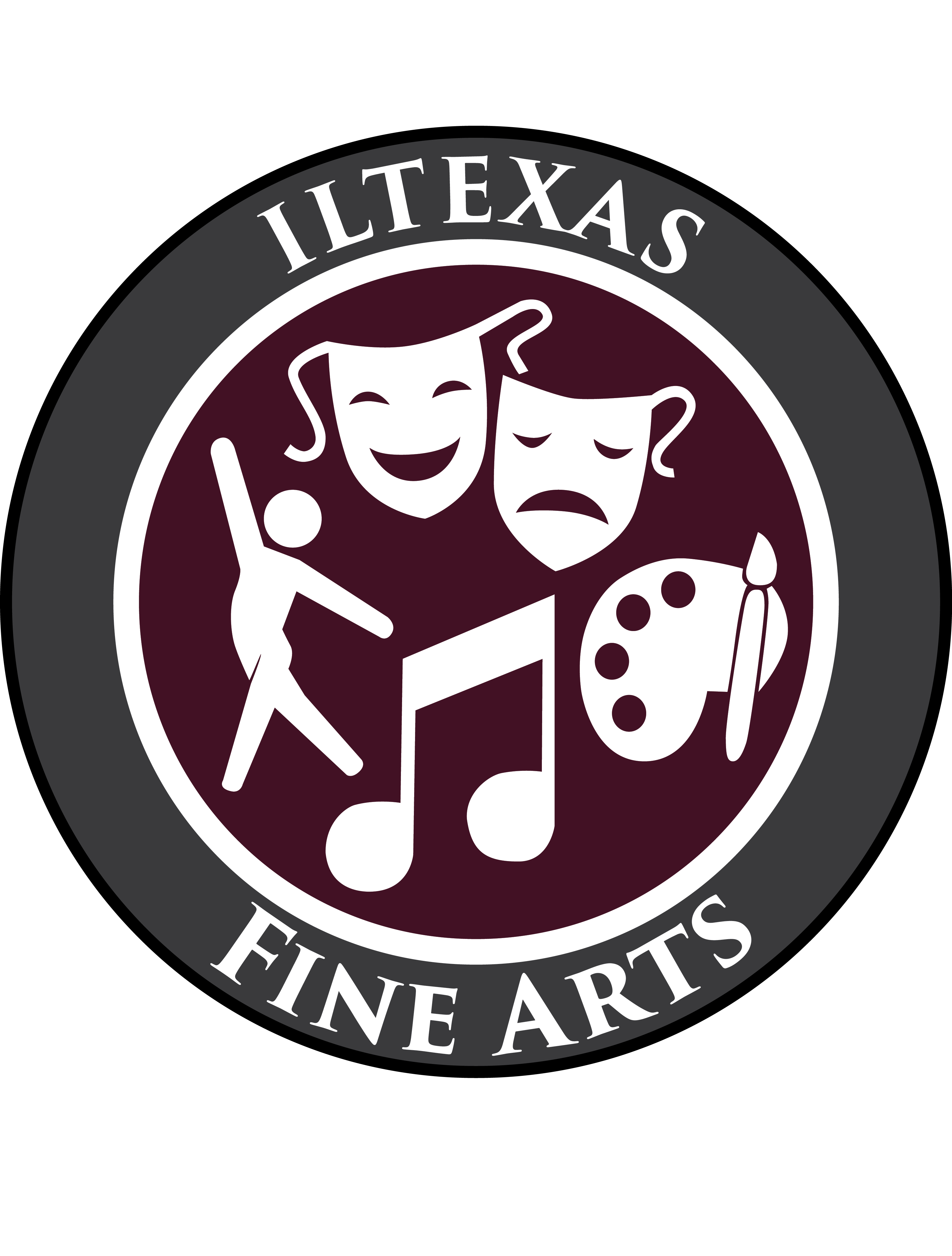 Fine Arts Charter InvitationalChecks Payable to: ILTexas International Leadership of TexasAttn: FA Competition Payment1800 N. Glenville #100 Richardson, TX 75081 972-479-9078*Competition is not at this address.Campus Name:District Name:Address:Phone:Email:Student EntriesTotal EntriesPrice EachTotal AmountArtwork$20.00Music Solo$20.00Music Small Ensemble$40.00Theatre Solo$20.00Dance Solo$20.00Dance Duet/Small Ensemble$40.00LD Debate$20.00CX Debate$40.00Payment Due by April 5, 2019GRAND TOTAL 